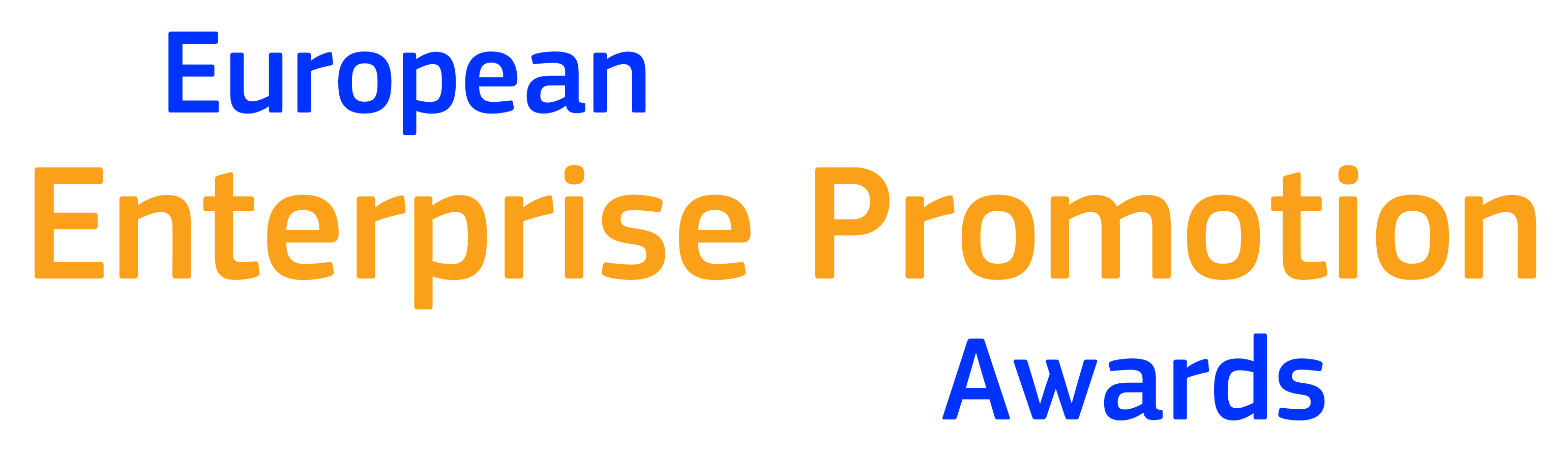 PRIX EUROPÉEN DE LA PROMOTION DE L’ESPRIT D’ENTREPRISE 2021FORMULAIRE DE CANDIDATURELes formulaires doivent être remplis et envoyés par voie électronique au coordinateur EEPA national (adresse en fin de formulaire) en format Word et PDF. Les formulaires papier ne seront pas acceptés pour le deuxième stade de la candidature (niveau européen).Section I: Informations d'ordre général1. Coordonnées du candidatVeuillez vous assurer que toutes les informations données ci-dessous sont correctes car il sera utilisé sur tout matériel publiéSection II: L’initiativeCette section décrit l’initiative, la façon dont elle est mise en œuvre, et ses retombées positives.1. Description de l’initiativeVeuillez fournir une description détaillée de l’initiative, en particulier sur les points clés suivants: analyse de la situation, défis à relever, solution créative/stratégie, mise en œuvre, résultats, implication des acteurs concernés, plan de mise en œuvre future. Une étude de cas du projet avec un exemple local ou régional doit être fournie s’il s’agit d’une initiative nationale.500 mots maximum (1 page environ)2. Résultats de l’initiativeVeuillez présenter les faits et les chiffres détaillés relatifs à l’initiative. Ces résultats doivent démontrer que l’initiative est en place depuis au moins de 15 mois. Ils doivent inclure des résultats mesurables, des données statistiques et comparatives.500 mots maximum (1 page environ)3. InnovationExpliquez ce qui est nouveau et novateur dans votre initiative et comment cela ne se fait pas déjà.250 mots maximum (1/2 page environ)Informations sur l’initiative4. Appui d'un tiersVeuillez joindre, au format pdf, la lettre de recommandation d'une personnalité locale qui a une connaissance indépendante de l’initiative. Ce peut être une personnalité politique, un entrepreneur, un universitaire ou une organisation commerciale, mais cette personnalité ne doit pas être impliquée, financièrement ou de toute autre façon, dans l’organisation de l’initiative.Section III: Publicité et médiasEn participant au Prix européen de la Promotion de l’Esprit d’Entreprise, vous acceptez que votre initiative et votre organisation soient portées à la connaissance du public. Les organisateurs du Prix se réservent le droit de modifier le texte fourni par l’initiative.1. Liens électroniquesVous pouvez joindre jusqu’à cinq liens vers des documents visuels ou audiovisuels mettant en valeur votre initiative. Ces documents aideront le Jury à comprendre votre candidature et pourront être utilisés à des fins publicitaires. Sachez que ces liens ne seront pas traduits en anglais. Les vidéos soumises, qui pourront être utilisées lors de la cérémonie ou dans une campagne de promotion doivent être en HD, (720p ou 1080p) et le format doit être de préférence MP4. Liste des URL des vidéos jointes à la candidature.2. Matériel promotionnelVeuillez fournir les éléments suivants: -Logo – illustrator vector file/eps de votre logo.Image - une image de paysage haute résolution de préférence 300 DPI jpeg/pdf de votre projet/équipe.3. Texte destiné aux médiasVeuillez rédiger un texte de 100 mots à l'attention des médias, décrivant l’initiative et ses résultats.4. CitationEn tant que lauréat national, veuillez fournir une courte citation, indiquant ce que représente pour vous de recevoir un prix au niveau national. (max 50 mots)5. Relations avec les contacts publiques/média de votre organisationSection IV: Accord du candidatEn tant que représentant légal de cette initiative, j'accepte qu'elle soit soumise pour candidature au Prix européen de la Promotion de l’Esprit d’Entreprise 2021. Je déclare que les documents soumis dans le dossier de candidature constituent une représentation fidèle et exacte de l’initiative. Dans le cas où cette initiative serait retenue parmi les nominées pour le Prix européen de la Promotion de l’Esprit d’Entreprise 2021, j'accepte que notre initiative et notre organisation soient rendues publiques sur le site Web du Prix et que les informations afférentes soient diffusées aux médias.En remplissant ce formulaire de candidature, les participants donnent leur consentement au traitement des données personnelles dans la mesure nécessaire à la réalisation des finalités mentionnées ci-dessus. La CE garantit que les données à caractère personnel relatives aux délégués sont traitées conformément aux règles établies dans le règlement (CE) n ° 45/2001. Les données peuvent être archivées par la CE.Veuillez envoyer ce formulaire de candidature dûment rempli et signé à:Mme Virginie DantardBpifranceParis – FranceEmail: virginie.dantard@bpifrance.fr Webpage : https://bpifrance-creation.fr/prix-europeen-entreprise Règles de participationEn participant à la sélection nationale, vous acceptez de représenter votre pays au Prix européen de la Promotion de l’Esprit d’Entreprise, si votre candidature est sélectionnée. Le concours est ouvert aux autorités publiques des États membres de l'UE, ainsi qu'aux pays associés au programme COSME et au Royaume-UniSont éligibles les organisations nationales, les communes, les villes, les régions et les collectivités, de même que les partenariats public-privé entre autorités publiques, entrepreneurs, programmes éducatifs et associations professionnelles. Les initiatives transfrontalières seront également acceptées, pour autant qu'elles soient soutenues par l'ensemble des pays concernés.La date limite pour la soumission des candidatures au niveau national sera annoncée par les coordinateurs EEPA nationaux. Les candidatures ne dépasseront pas la taille maximale définie dans le formulaire.Aucun document papier ne sera accepté au niveau européen – et au plus 5 liens seront acceptés dans le formulaire de candidature électronique.Au niveau national, les candidatures peuvent être rédigées dans une des langues officielles de l’UE.Les candidatures seront évaluées sur la base des critères suivants:Originalité et faisabilité: pourquoi l’initiative est-elle une réussite? Quels sont ses aspects innovants?Impact sur l'économie locale: présentation de chiffres pour étayer les allégations de succès.Amélioration des relations entre les intervenants locaux: plusieurs parties prenantes ont-elles bénéficié de la mise en œuvre de cette initiative? Pourquoi y ont-elles collaboré et quel a été leur niveau de participation?Possibilité de transposer l’initiative: la démarche pourrait-elle être reproduite dans la région et ailleurs en Europe? Pas de frais d'inscription.Intitulé de l’initiative (en anglais, sauf si vous exigez que le nom du projet apparaisse dans votre langue maternelle)Nom de l'organisation participante
(en anglais, sauf si vous souhaitez que le nom de l'organisation soit affiché dans votre langue maternelle)Description de l’initiative en une phraseVeuillez cocher la catégorie dans laquelle vous souhaitez inscrire votre candidature (Remarque: vous ne pouvez poser votre candidature que dans une seule catégorie; le jury se réserve le droit de changer la catégorie s'il le juge opportun)1. Promotion de l'esprit d'entreprise1. Promotion de l'esprit d'entrepriseVeuillez cocher la catégorie dans laquelle vous souhaitez inscrire votre candidature (Remarque: vous ne pouvez poser votre candidature que dans une seule catégorie; le jury se réserve le droit de changer la catégorie s'il le juge opportun)2. Investissement dans les compétences entrepreneuriales2. Investissement dans les compétences entrepreneurialesVeuillez cocher la catégorie dans laquelle vous souhaitez inscrire votre candidature (Remarque: vous ne pouvez poser votre candidature que dans une seule catégorie; le jury se réserve le droit de changer la catégorie s'il le juge opportun)3. Amélioration de l’environnement des entreprises et soutien de la transition numérique3. Amélioration de l’environnement des entreprises et soutien de la transition numériqueVeuillez cocher la catégorie dans laquelle vous souhaitez inscrire votre candidature (Remarque: vous ne pouvez poser votre candidature que dans une seule catégorie; le jury se réserve le droit de changer la catégorie s'il le juge opportun)4. Soutien à l’internationalisation des entreprises4. Soutien à l’internationalisation des entreprisesVeuillez cocher la catégorie dans laquelle vous souhaitez inscrire votre candidature (Remarque: vous ne pouvez poser votre candidature que dans une seule catégorie; le jury se réserve le droit de changer la catégorie s'il le juge opportun)5. Soutien à la transition durable5. Soutien à la transition durableVeuillez cocher la catégorie dans laquelle vous souhaitez inscrire votre candidature (Remarque: vous ne pouvez poser votre candidature que dans une seule catégorie; le jury se réserve le droit de changer la catégorie s'il le juge opportun)6. Entrepreneuriat responsable et inclusif6. Entrepreneuriat responsable et inclusifDurée du projet (les projets doivent exister depuis 15 mois)Date débutDurée du projet (les projets doivent exister depuis 15 mois)Date finAppui d'un tiers (pour plus de détails voir page 2)Personne à contacter (nom et titre)E-mail du contactTéléphone du contactAdresse du site WebVille et PaysNom du coordonnateur nationalÉnumérez toutes les organisations du secteur public et privé impliquées dans l’initiativeDans le cas d’un accord de partenariat public ou privé, s’agit-il:	d’un accord financier	d’un accord formel	d’un soutien expliciteDécrivez en détail l’accord de partenariatOui  □    Non  □Oui  □    Non  □Oui  □    Non  □Quel a été le budget global investi dans cette initiative?Distinguez et énumérez les investissements réciproques ou en ressources humainesAvez-vous reçu des fonds de l'Union européenne?Oui O   Non OSi oui, combien? ________________De quel type? ____________________Nom:Titre/fonction:Téléphone: Fax:E-mail:Nom du représentant légal:Titre/fonction:Date: Signature: